D E C L A R A Ç Ã ODeclaro que, nos termos do Regimento Geral da UFMG, caso seja eleito à vaga de membro do Núcleo Docente Estruturante (NDE) da Faculdade de Odontologia da UFMG, aceito a investidura no cargo para o qual fui eleito (a).Belo Horizonte, _____de  __________de 2023.__________________________________________________________Candidato(a) Titular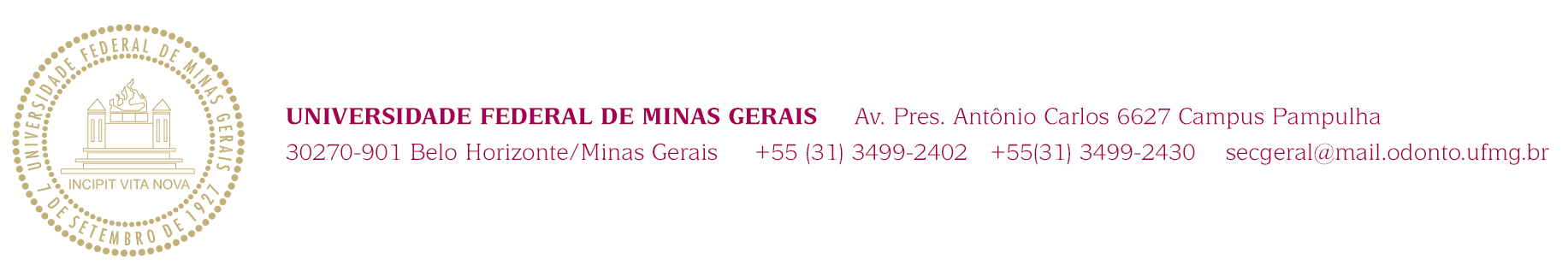 